Совет города Нурлат Нурлатского муниципального районаРеспублики Татарстан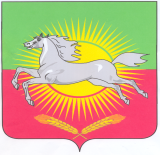 КАРАРРЕШЕНИЕот 28 апреля 2017 год                                                                      № 46Об оказании адресной социальной помощи инвалидам, участникам Великой Отечественной войны 1941-1945 годов, вдовам Великой Отечественной войны 1941-1945 годов, труженикам тыла        Заслушав и обсудив информацию  начальника отдела соцзащиты Министерства труда, занятости и соцзащиты Республики Татарстан в Нурлатском муниципальном районе О.Г. Терентьеву, Совет города Нурлат Нурлатского муниципального района,   РЕШИЛ: 1. Информацию начальника отдела соцзащиты Министерства труда, занятости и соцзащиты Республики Татарстан в Нурлатском муниципальном районе  О.Г. Терентьеву, принять к сведению. 2.     Рекомендовать:2.1. Исполнительным комитетам Нурлатского муниципального района и города Нурлат совместно с органами социальной защиты населения, здравоохранения, образования, представителями общественных организаций и предприятий всех форм собственности:     продолжить работу по ведению и своевременной актуализации социальных паспортов ветеранов Великой Отечественной войны 1941-1945 годов, выполнению мероприятий по запросам ветеранов;     провести мероприятия по улучшению условий проживания инвалидов, участников Великой Отечественной войны 1941-1945 годов, вдов Великой Отечественной войны 1941-1945 годов, тружеников тыла, проживающих  на территориях района и города, а также  в доме-интернате, расположенного на территории города Нурлат;     разработать и провести торжественные мероприятия, посвященные празднованию72-й годовщины Победы в Великой отечественной войне 1941-1945 годов.2.2.  ГАУЗ «Нурлатская ЦРБ» продолжить оказание медицинской помощи, в том числе диспансерного, наблюдения и проведения реабилитационных мероприятий инвалидам и участникам Великой Отечественной войны, вдовам Великой Отечественной войны, труженикам тыла в  полном объеме на  амбулаторном и стационарном лечении.3.  Контроль над исполнением настоящего решения возложить на заместителя  руководителя Исполнительного комитета Нурлатского муниципального  района по социально-культурному развитию.Председатель Советагорода Нурлат Нурлатского муниципального района Республики Татарстан                                                                      Р.А.  Кузюров